037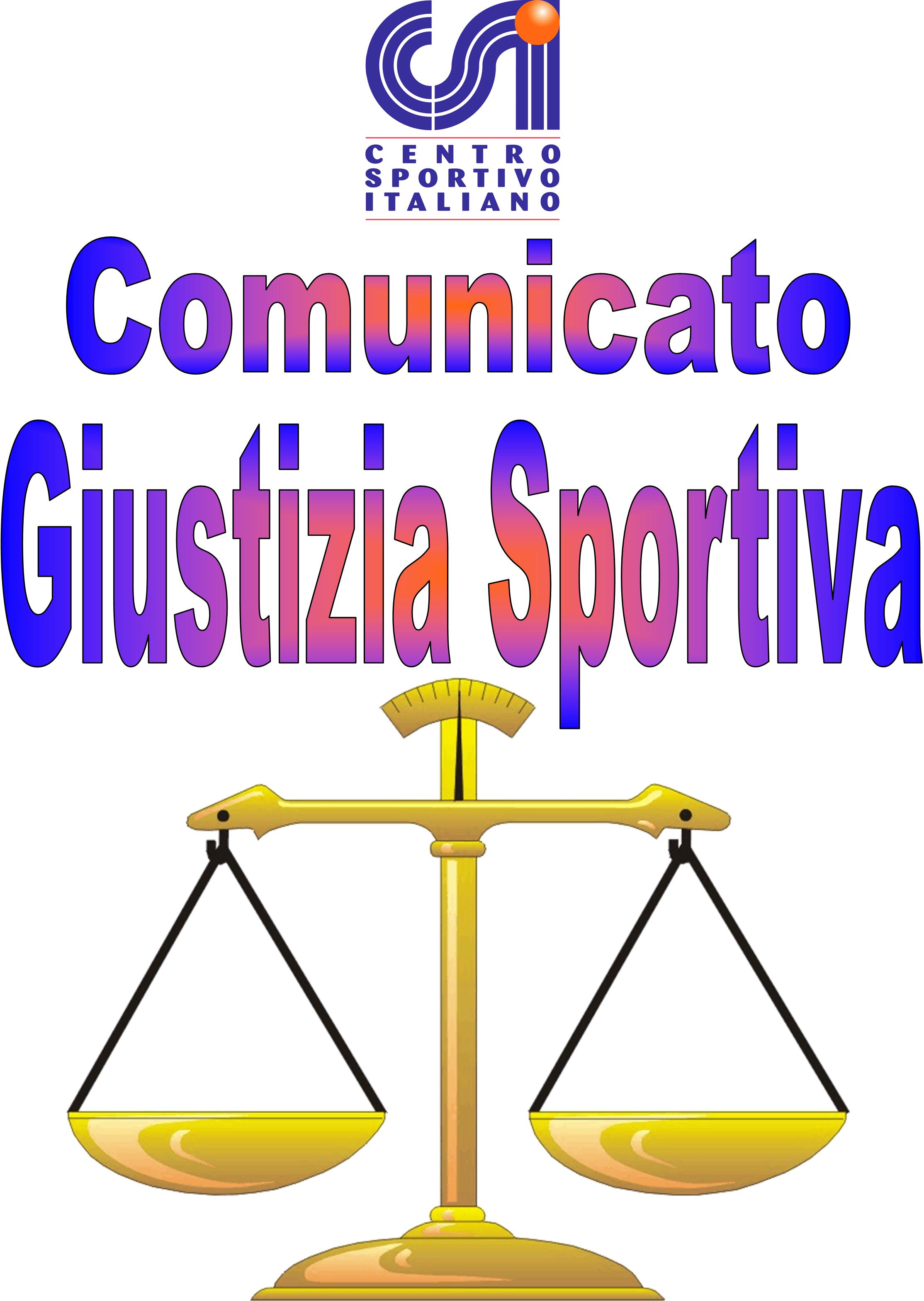 021Afr(Per Diffida).                          Comunicato Ufficiale nr. 1   DATA 27 – 09- 2021                                     Calcio a 5 Terni LeagueRISULTATI CALCIO A 5PROVVEDIMENTI DISCIPLINARI CALCIO A 5 CARTELLINO AZZURRONominativo:                                                                                                    SocietàGIOCATORI AMMONITINominativo:                                                                                                      SocietàDiego Bassitto                                                                                              Buco BarFrancesco Poggiani								S.G.BoscoPaolo Lupetti										KospeaGaetano Medici									KospeaFrancesco Halimi								SS Giuseppe e MarcoSeny Mbaye Seck									PetStore ConadDaniele Vissani									New TeamTommaso Baciarelli									Real PalaceMatteo Saltimbanco								White DevilsGIOCATORI ESPULSINominativo:                                 	turni di squalifica                                             SocietàDaniele Massarelli                                      1                                                        S.G.Bosco(Somma Di Ammonizioni; Cartellino Azzurro).  Comunicato Ufficiale nr. 1   DATA 27 – 09- 2021                                        Calcio a 7 Terni LeagueRISULTATI CALCIO A 7PROVVEDIMENTI DISCIPLINARI CALCIO A 7 -CARTELLINO AZZURRONominativo:                                                                                                    SocietàGIOCATORI AMMONITINominativo:                                                                                                      SocietàLuca Chitarrini                                                                                       Asppico PTR CalcioRaffaele Marigliano								Asppico PTR CalcioSimone Virili									Torre Orsina C.A.Lorenzo Tacconi								Asse STRAndrea Laudi									The-Muru T.S.Luca Gregori									F.C. Pro-SeccoAlessandro De Santis								Hasta El FinAndrea Rossi									Black WavesLorenzo Marcorelli								Black WavesFrancesco Foscoli								F.C. Blocco BoysAndrea Quadrini								Green ServicePaolo Mortaro									Pro Diletta 1991Leonardo Solvini								Team-EnoGiordano Cucchiella								F.C. HellFishRiccardo Listanti								F.C. HellFishChristian Amenta								F.C. HellFishMarco Grassi									Real Mentepazzi FravìAlessandro Rufini								Geps’on FireSimone Falasco								La Dolce VitaMattia Proietti									HomyLorenzo Calzoni								HomyGIOCATORI ESPULSINominativo:                                 turni di squalifica                                        Società                                                                                                                         Il Giudice sportivo001BBuco Bar – S.G.Bosco 7-4 V.P.D002CPetStore Conad – Libertas Tacito5-2  V.P.D003BAS Maroso - Urban1-3004AConad Arca Futsal – White Devils2-8 V.P.D.005ANew Team - Panzathinaikos6-3  V.P.D006BNew Terni UTD – Old City8-4007CReal Madrink – Leicesterni City15-6008CSporting Garra – La Dolce Vita3-5009BCampetto – PES United10-6010AHomy – Seleccion Albiceleste6-3011AKospea – SS Giuseppe e Marco4-3 V.P.D.012CASD Castrum - Galacticos1-14013BArcistufo – Stas Futsal Club1-4014ANapoli Club Terni – Real Palace5-4 V.P.D.001B Asppico PTR – Torre Orsina Conad Arca4 – 2 V.P.D. V.P.D.002A FC Scopenaghen – Red Devils2-7003A Green Service – Pro Diletta 1991   7-5 V.P.D  V.P.D 004B FC Blocco Boys – Leicesterni City3-8 V.P.D V.P.D005A Black Waves – SDATT Team6-2  V.P.D. V.P.D.006B FC Pro-Secco – Hasta El Fin4-1  V.P.D V.P.D007A FC HellFish – Real Mentepazzi Fravì2-2 V.P.D. V.P.D.008B Desaparecidos – Team-Eno8-3 V.P.D. V.P.D.009A Edil Iama CSV - Sambucetole2-3010A Homy – La Dolce Vita2-4 V.P.D. V.P.D.011B AS Maroso – Geps'on fire1-3 V.P.D. V.P.D.012B Campetto – Teddy Balboa7-6013B Asse STR – The-Muru Truck Service2-11